История М-11, 20 апреля 2020. Здравствуйте, уважаемые студенты!Уважаемые студенты, при выполнении задания в тетради вы должны подписать свою фамилию на каждой странице конспекта, сфотографировать и отправить на адрес dzntmsh@mail.ru.  Постарайтесь при отправке файла сжать его.ВАЖНО! Тема письма при отправке:История за__ апреля, группа М-11, ваша Фамилия.И каждый раз называйте так свои отправки, только даты меняйте.Сегодняшний урок начнем с контроля знаний по предыдущей теме. Пользуясь материалом прошлой темы, пройдите по ссылке  https://onlinetestpad.com/ru/testview/202314-rossiya-i-mir-v-xx-veke-pervaya-mirovaya-vojna, пройдите регистрацию и решите тест 1 мировая война.Сфотографируйте и отправьте результат вместе с сегодняшним уроком.Тема: Февральская революция в России. От Февраля к Октябрю. Впишите в тетрадь тему и вопросы (что выделено).Причины революции.Отречение Николая II от престола. Падение монархии как начало Великой российской революции.Двоевластие.Временное правительство и Петроградский совет рабочих и солдатских депутатов: начало двоевластия. Вопросы о войне и земле. «Апрельские тезисы» В.И.Ленина и программа партии большевиков о переходе от буржуазного этапа революции к пролетарскому (социалистическому). Причины апрельского, июньского и июльского кризисов Временного правительства. Конец двоевластия. На пороге экономической катастрофы и распада: Россия в июле—октябре 1917 года. Деятельность А.Ф.Керенского во главе Временного правительства. Выступление Л.Г.Корнилова и его провал. Изменения в революционной части политического поля России: раскол эсеров, рост влияния большевиков в Советах.Вопрос 1. Внимание! Выпишите в тетрадь причины революции: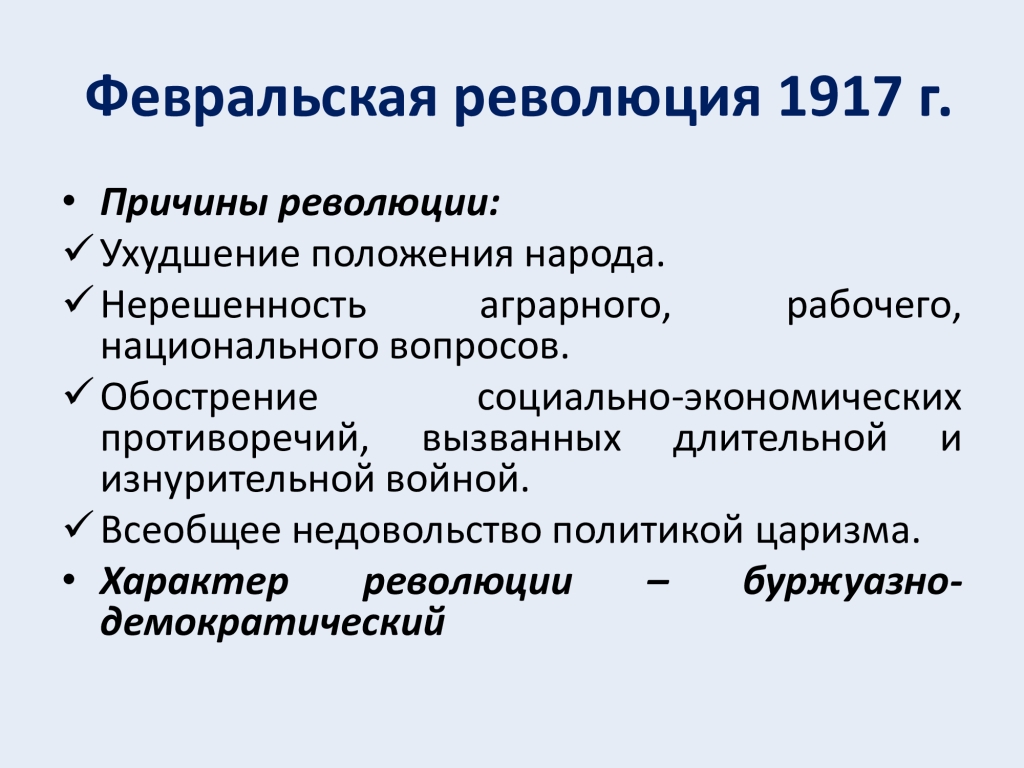 Ход Февральской революцииФевральская революция 23 февраля — 3 марта 1917 года (по старому стилю)Внимание! Выпишите в тетрадь 5 событий с датами!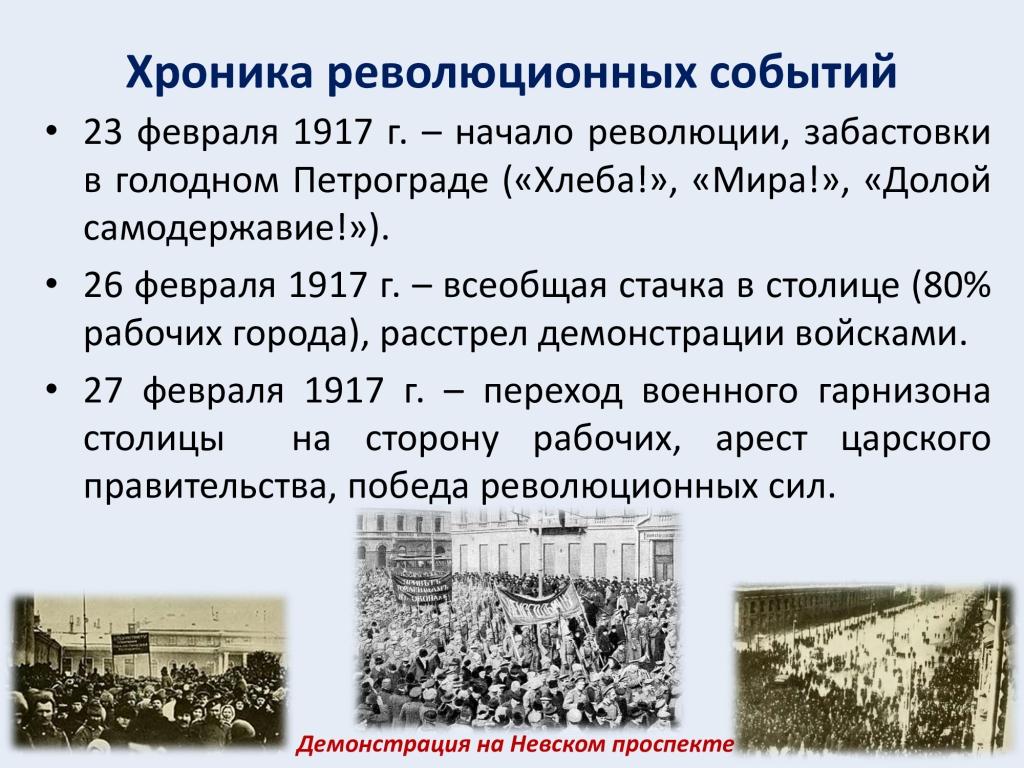 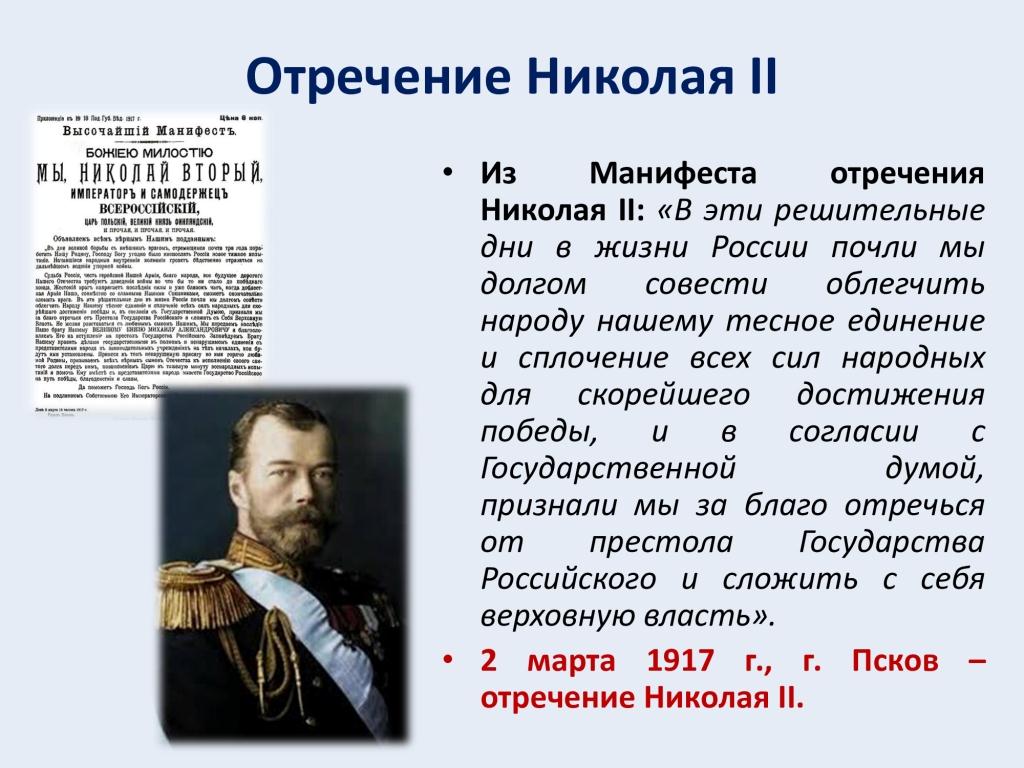 4 марта — в газетах были опубликованы Манифест об отречении Николая II и Манифест об отречении Михаила Александровича.Вопрос 2.Внимание! Выпишите в тетрадь термин «двоевластие» и оба органа власти.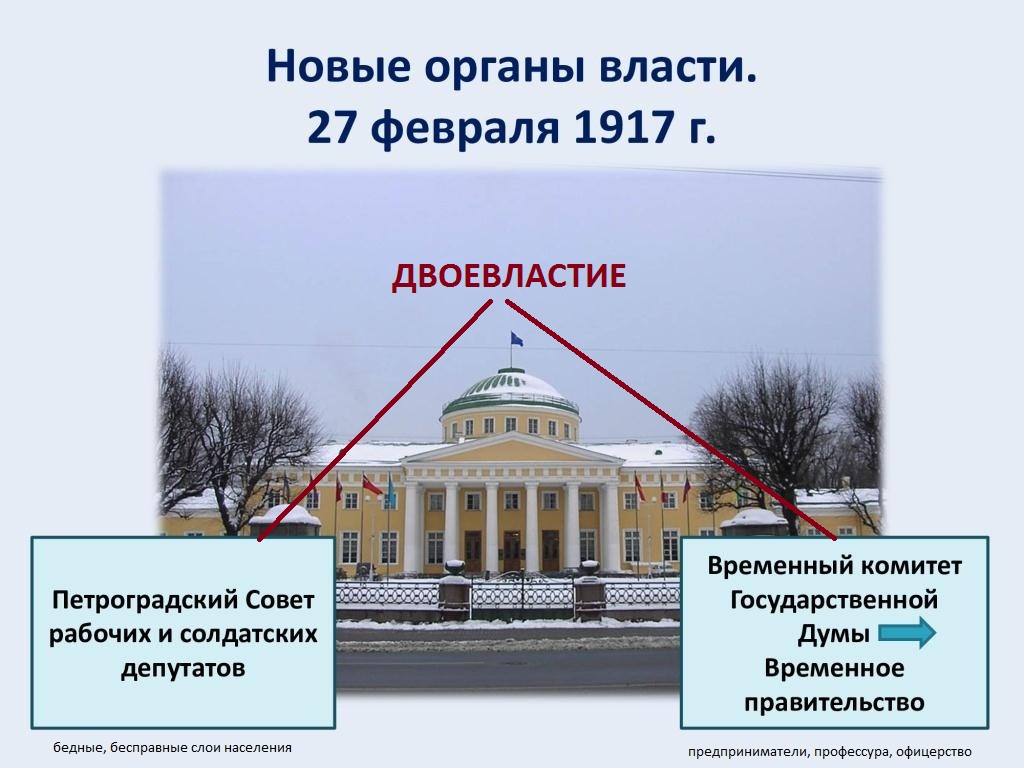 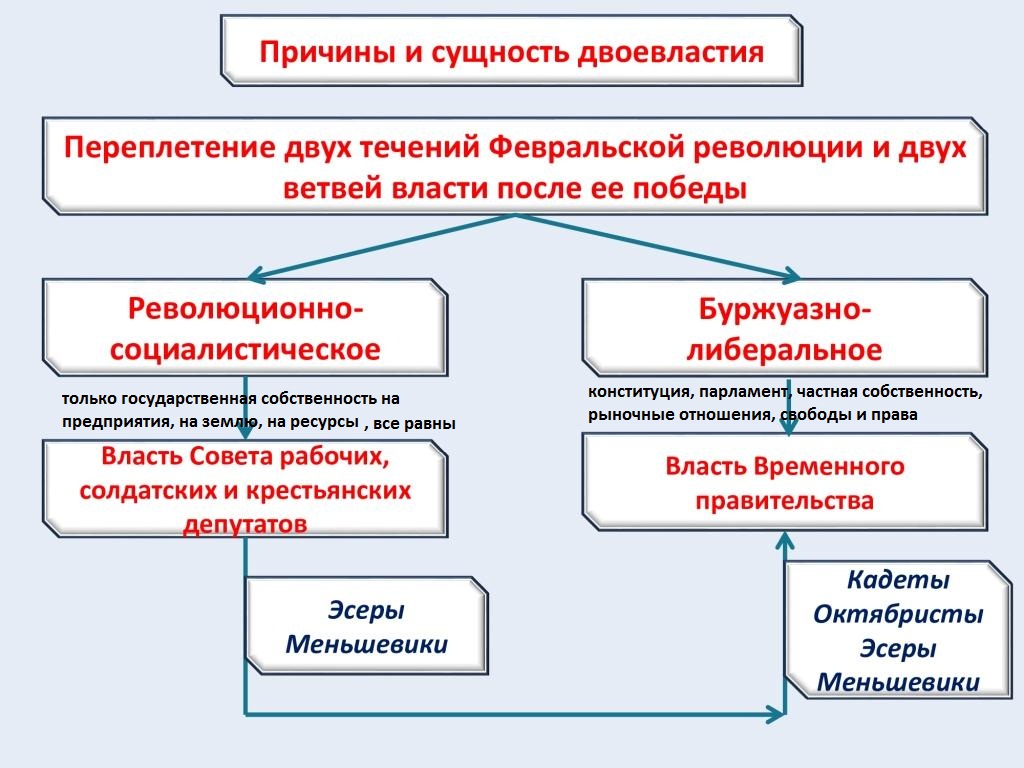 Но вскоре начались осложнения.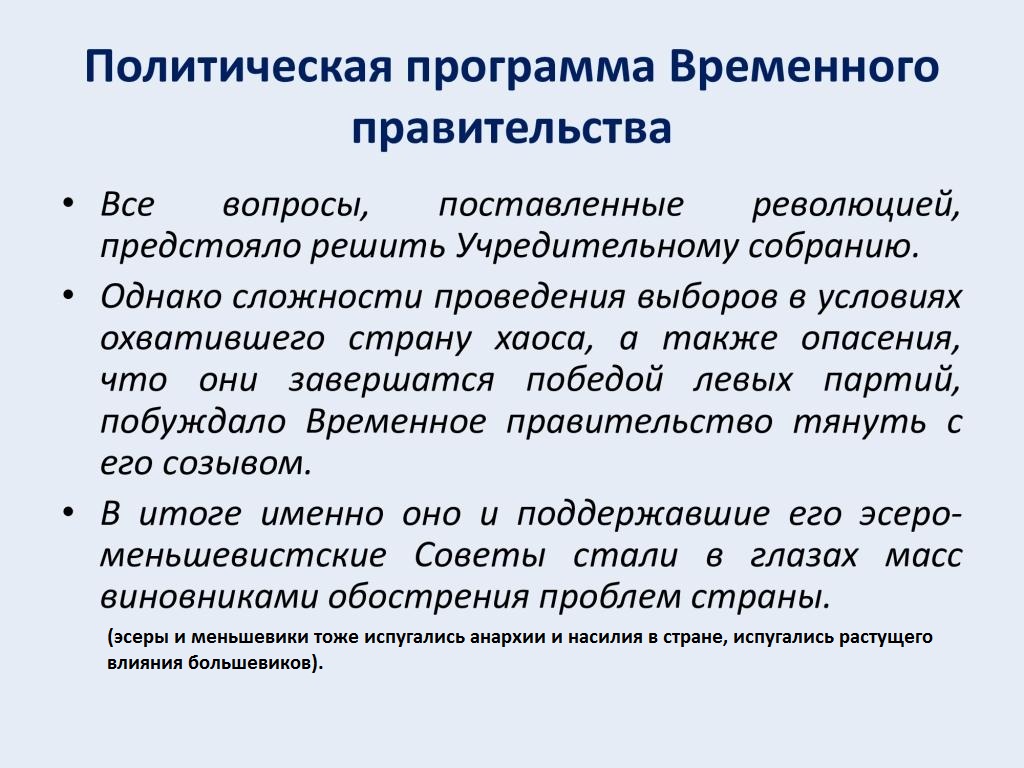 Внимание! Выпишите 2х председателей и  периоды их руководства страной. 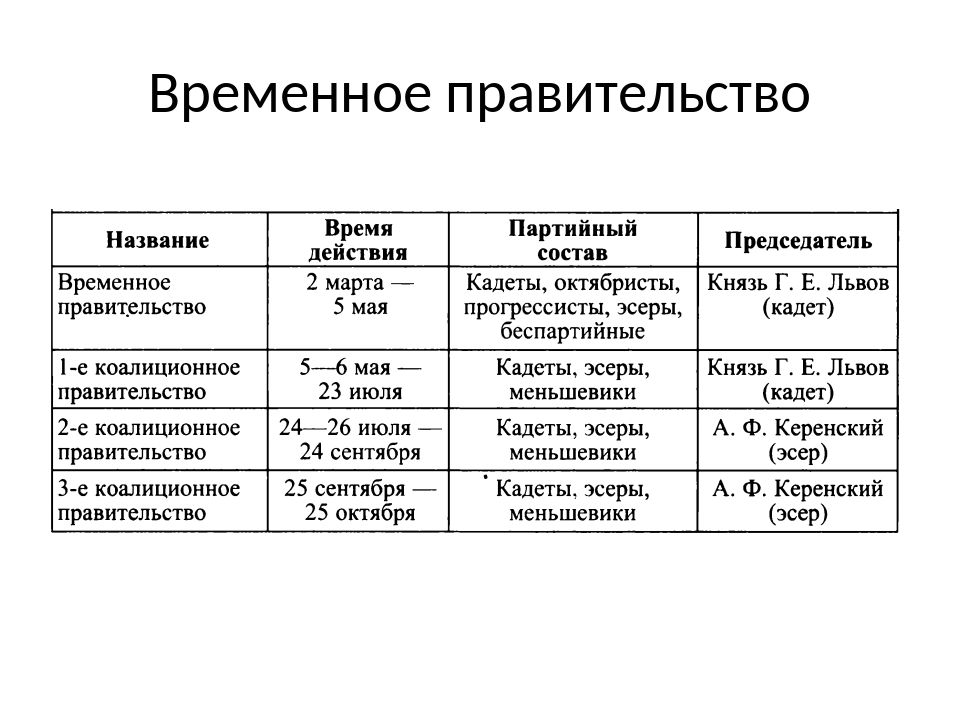 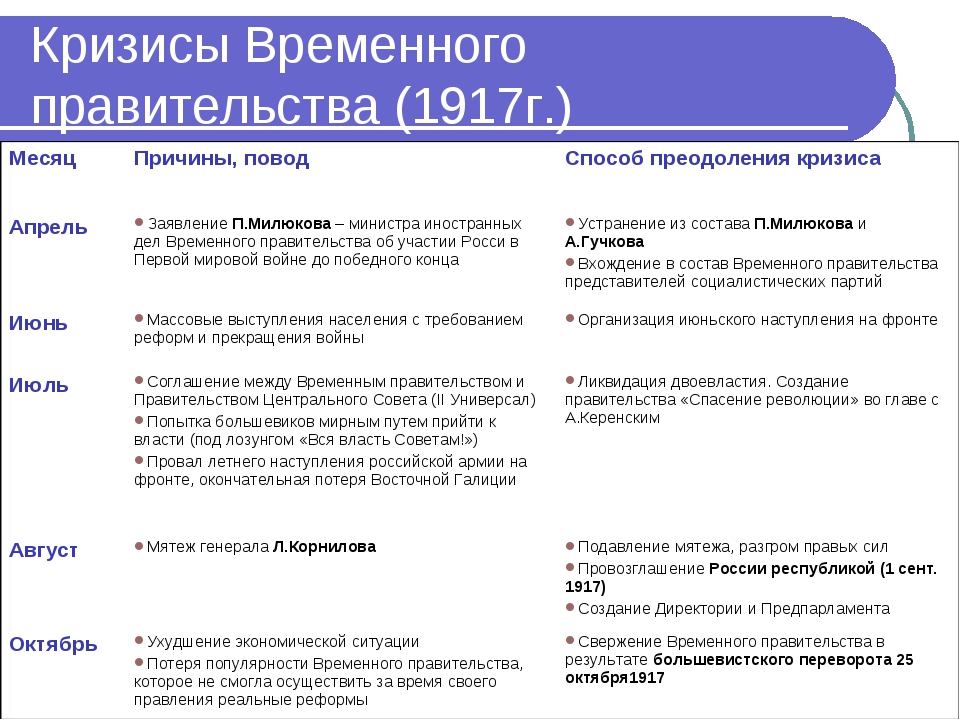 Внимание! Выпишите причины апрельского, июньского и июльского кризисов.Назовите также, какое обязательство Временного правительства не было выполнено за полгода у власти? Подсказка- название «временное».Итоги февральской революции 1917 годаОтменена смертная казньДарованы политические свободыОтменена «черта оседлости»Начало профсоюзного движенияАмнистия политзаключеннымРоссия стала самой демократической страной мираЭкономический кризис не был остановленУчастие в войне продолжалосьПерманентный правительственный кризисНачался распад империи по национальному признакуНерешенным остался крестьянский вопросРоссия стала республикой.Внимание! Разделите все итоги на + и –.Вопрос 3.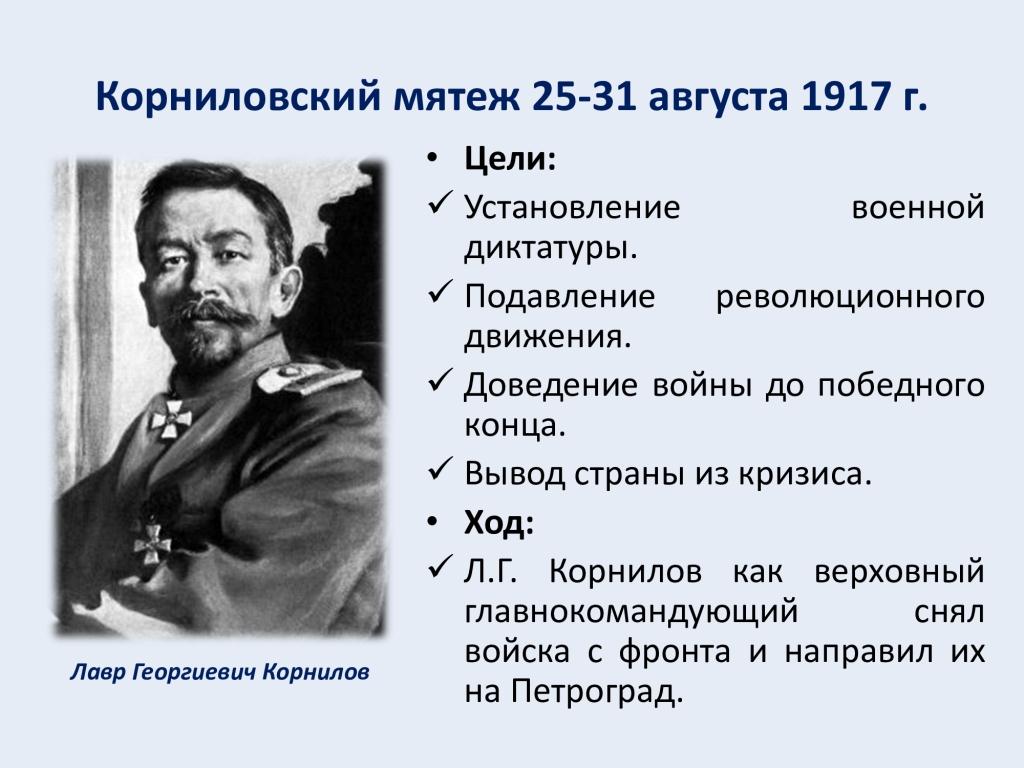 Внимание! Странно, что против Корнилова выступили все – и буржуазия, и рабочие. Почему?Запишите в тетрадь даты и название события, а также  ответ на вопрос ПОЧЕМУ?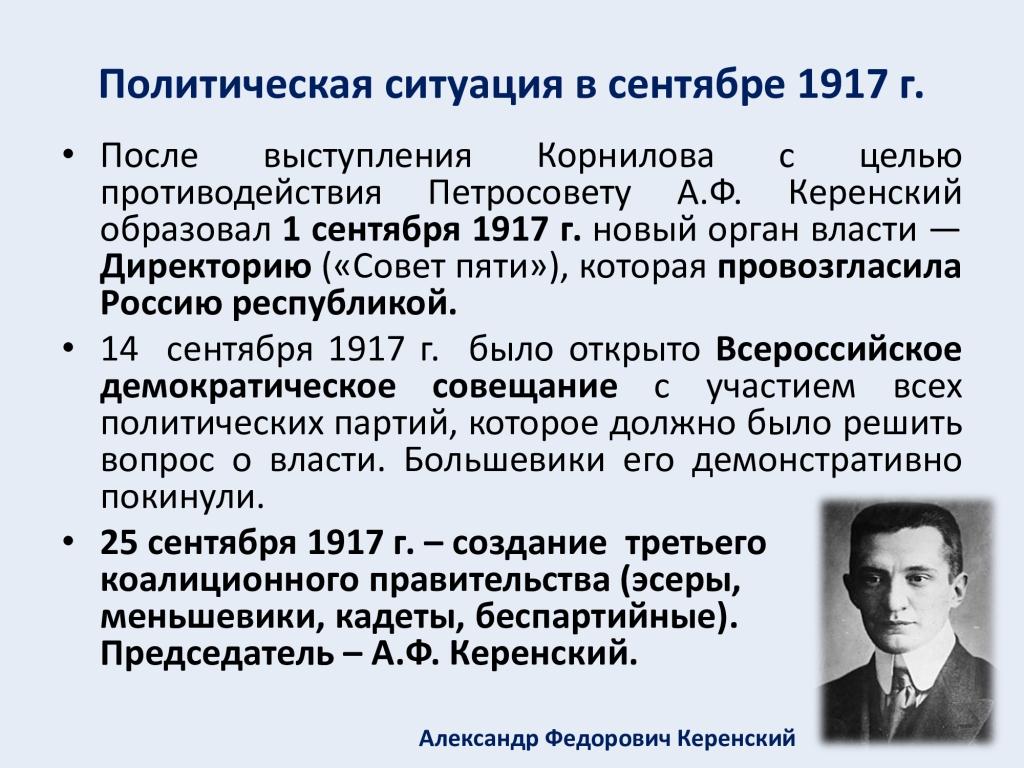 И вот эти слова запишите тоже:Вместо слабого и нерешительного Временного правительства Россия требовала решительного правительства и оно пришло в лице большевиков.Спасибо. На следующем уроке немножко закрепим и проверим, что усвоили.+-